Elections Board MinutesAssociated Students 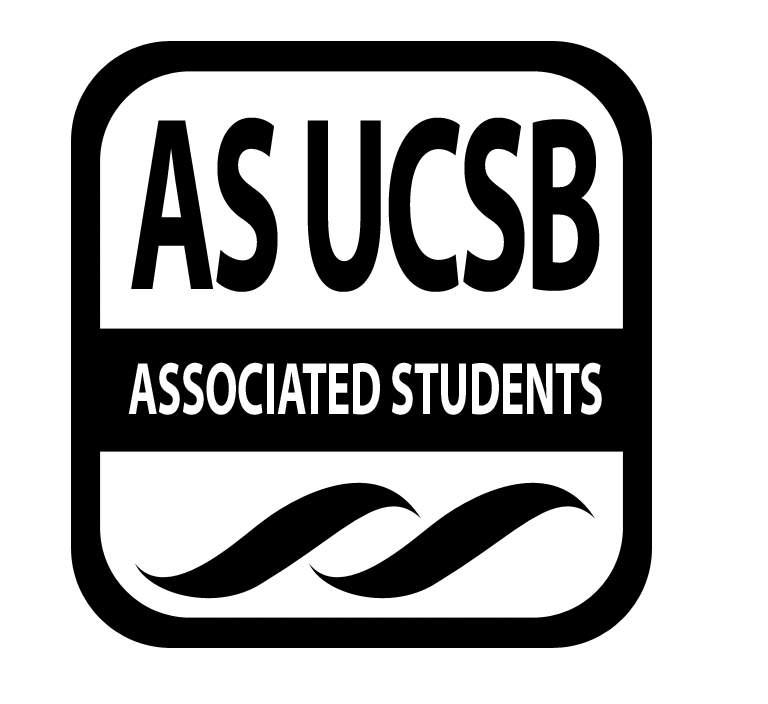 10/18/2017, 11:00 AMCAB OfficeCALL TO ORDER at 11:00  A. MEETING BUSINESSRoll Call B. DISCUSSION ITEMS B.1. IntroductionsMary: hi I’m the chair for elections this year. I’m a fourth year phil and psych double major. I’ve been in elections board for the past two years.John: hi I’m a third year poli sci major with plans to double in micro-bioDavis: hi I’m a second year econ and accounting majorRuth: I’m the advisor and I have been doing elections for years. Once we set up a permanent time to meet for this quarter we will sign confidentiality agreements because a lot of what we talk about is confidential. If you feel anyone is pressuring you, let me know because we don’t want that to happen. We want to have boundaries and it is fun. You get to know a lot of information about things. Aaron has been doing this as long as I have except he’s been AS president. Sometimes we will have impromptu meetings closer to elections and we might meet with Marisela. We will go over elections code. It’s boring, but it’s important to read through. If you haven’t read it, it will be hard to make decisions. We have read it as a group and caught mistakes as we went along. Over summer I did take notes on changes I thought are important. Two years ago we had an investigation and we want to follow some of the recommendations that were made after it. Last year we weren’t able to implement these changes because this is really political. There’s a lot of back and forth and we were not able to get the changes passed. We did have a forum after elections and we can talk about those things and try to implement them if they benefit everyone and the pros and the cons of everything. We try our hardest and try not to give anyone an advantage. Maybe we’ll send it out and you can read it at home as homework before next meeting. We have a senate liaison that is supposed to help us and the senate will try to add things. My office is right there and feel free to contact me. I leave everyday at 3pm, but if you need to meet after we can schedule something. I’ve been doing this so long it feels like second nature, so ask if you need anything. Mary: will I still have to do minutes this year?Ruth: no, we need someone else to do it. The minutes are submitted after elections so they need to be detailed, the more information the better. We need to really make sure we have everything clear in the minutes in case any of our decisions get contested. We cite in code and if it’s not in it we can add it in minutes to include in the code in the future. One thing is social media and it was something that didn’t come up before but did recently. Mary: can everyone write down their number so we can all exchange contact information? When is the best time we can meet for this quarter? John: Tuesdays after 12 and Thursdays between 10-12:30Davis: Tuesdays 12-2 and Thursdays 12-2 and FridayMary: I can’t do Friday until after 3, so I think we can stick to this time for future meetings.B.2. Elections Code Ruth: so for next meeting can everyone look over the elections code? Mary: I will send out the link for the code and we will get printed hard copies at some pointB.3. Elections WebsiteMary: can everyone look over the elections website to check if everything is updated and you can open all the links?Adjournment at 11:37 by ZhuNameNote: absent (excused/not excused)arrived late (time)departed early (time)proxy (full name)NameNote:absent (excused/not excused)arrived late (time)departed early (time)proxy (full name)Mary ZhuPresentKia SadeghiAbsentAmy KooAbsentHieu LeAbsentJohn Paul RenteriaPresentAli SuebertAbsentDavis QuanPresentAaron JonesAbsentStoddy CareyAbsentRuth Garcia GuevaraPresent